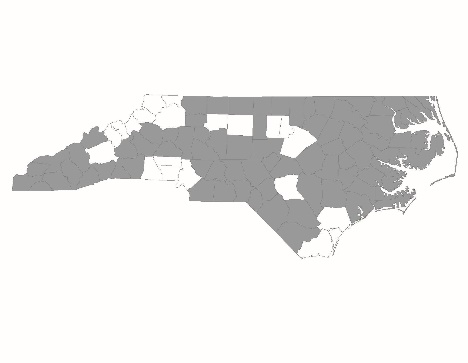 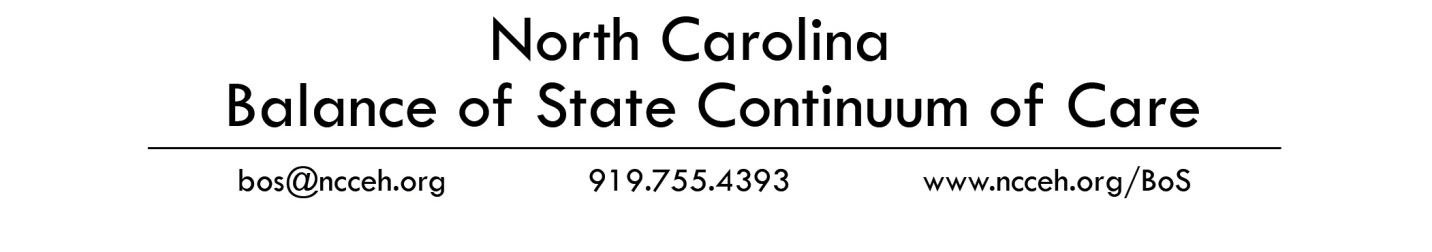 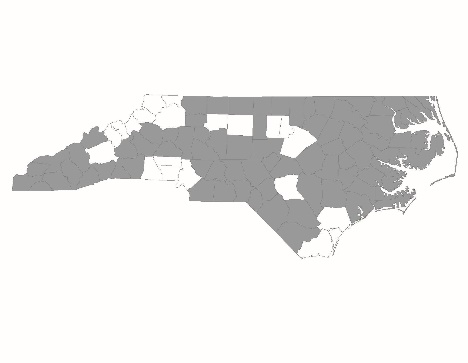 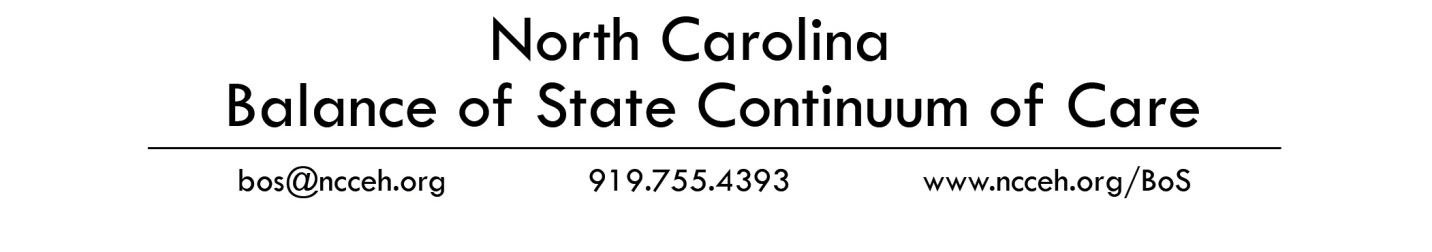 2018 NC Balance of State CoC ApplicationNew Project Thresholds FormNew project applications are required to complete and submit this form to NCCEH by 6:00 p.m. on Thursday, July 26. Information provided will be used by the Project Review Committee and NCCEH staff to score and rank new project applications.  Project InformationPSH: PrioritizationRRH: Prior Experience with HUD FundingOrganizational CapacityProject PerformanceAgency’s Relationship to Community Applicant Agency:Project Name:Project Type (RRH, PSH, SSO-CE):For PSH projects: Is the project dedicated to serving chronically homeless households per HUD Notice CPD-16-11?  Yes  No For RRH projects: Are you currently receiving ESG funds for RRH?  Yes  NoIf yes, are you in good standing with the ESG office?  Yes  No If no, are you currently operating a RRH program with other funding sources that adhere to RRH program standards as outlined in the New Project Scorecard?  Yes  NoIf you are using other funding to operate a RRH program, what funding source(s) is the agency using?       Has the agency been in operation for at least 3 years?   Yes  NoDoes the agency commit to enter 100% of the beds into HMIS (with client consent)?  Yes  NoIf the agency is a domestic violence service provider, does the agency have a comparable database that collects Universal Data Elements and can run required reports comparable to those from an HMIS?  Yes  NoDoes the agency agree to participate in the local coordinated assessment process as designed by your Regional Committee(s) and only take referrals directly from the coordinated entry prioritization wait list?  Yes  NoHas the agency presented the proposed project to the Regional Committee (either in person or electronically) and given the opportunity for feedback? Date presented to Regional Committee:      And feedback received:      